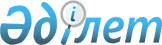 О внесении изменений в решение областного маслихата N 3-19 от 25 декабря 2003 года "Об установлении ставок платежей за лесные пользования"
					
			Утративший силу
			
			
		
					Решение Алматинского областного маслихата N 18-136 от 1 июля 2005 года. Зарегистрировано Департаментом юстиции Алматинской области 8 августа 2005 года за N 1940. Утратило силу решением маслихата Алматинской области от 07 декабря 2012 N 12-72      Сноска. Утратило силу решением маслихата Алматинской области от 07.12.2012 N 12-72.



      В соответствии с пунктом 1 статьи 7 Закона Республики Казахстан "О местном государственном управлении в Республике Казахстан" Алматинский областной маслихат РЕШИЛ:



      1. Внести в решение Алматинского областного маслихата "Об установлении ставок платежей за лесные пользования" N 3-19 от 25 декабря 2003 года, зарегистрированного в реестре государственной регистрации нормативных правовых актах N 1467 от 28.01.2004 года, опубликованного в газетах "Жетысу" N 20 от 17.02.2004 года, "Огни Алатау" N 20 от 17.02.2004 года, с внесенными изменениями: решением Алматинского областного маслихата N 5-44 от 13 апреля 2004 года "О внесении изменений в решение областного маслихата N 3-19 от 25 декабря 2003 года "Об установлении ставок платежей за лесные пользования" зарегистрированного в реестре государственной регистрации нормативных правовых актов N 1635 от 24.05.2004 года; решением Алматинского областного маслихата N 7-54 от 24 июня 2004 года "О внесении изменений в решение областного маслихата N 3-19 от 25 декабря 2003 года "Об установлении ставок платежей за лесные пользования", зарегистрированного в реестре государственной регистрации нормативных правовых актов N 1714 от 30.07.2004 года, следующее изменение:



      в приложении N 2 "примечание" исключить.



      2. Настоящее решение вводится в действие по истечении 10 календарных дней после его первого официального опубликования.      Председатель сессии

      Областного маслихата                       М. Базарбаев      Секретарь областного

      Маслихата                                  А. Сыдык
					© 2012. РГП на ПХВ «Институт законодательства и правовой информации Республики Казахстан» Министерства юстиции Республики Казахстан
				